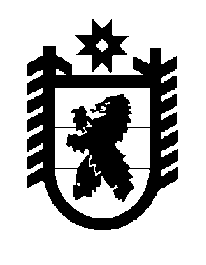 Российская Федерация Республика Карелия    ПРАВИТЕЛЬСТВО РЕСПУБЛИКИ КАРЕЛИЯРАСПОРЯЖЕНИЕот  13 ноября 2017 года № 627р-Пг. Петрозаводск 1. В соответствии с пунктом 26 Правил установления, открытия, функционирования (эксплуатации), реконструкции и закрытия пунктов пропуска через государственную границу Российской Федерации, утвержденных постановлением Правительства Российской Федерации 
от 26 июня 2008 года № 482:Назначить в состав координационных советов пунктов пропуска через границу Российской Федерации, расположенных на территории Республики Карелия, следующих представителей Правительства Республики Карелия:Матвиеца Д.С. – Министра экономического развития и промышленности Республики Карелия – в состав координационных советов международных автомобильных пунктов пропуска «Вяртсиля», «Суоперя» и  «Люття», международных железнодорожных пунктов пропуска «Вяртсиля» и «Люття», автомобильных пунктов упрощенного пропуска «Инари» и «Сювяоро»;Кондрашина Д.С. – исполняющего обязанности Министра по дорожному хозяйству, транспорту и связи Республики Карелия – в состав координационного совета международного воздушного пункта пропуска «Аэропорт Петрозаводск».2. Признать утратившими силу:распоряжение Правительства Республики Карелия от 24 декабря 
2010 года № 630р-П (Собрание законодательства Республики Карелия, 2010, № 12, ст. 1807); распоряжение Правительства Республики Карелия от 13 декабря 
2011 года № 752р-П (Собрание законодательства Республики Карелия, 2011, № 12, ст. 2143); пункт 1 распоряжения Правительства Республики Карелия от 17 апреля 
2012 года № 239р-П (Собрание законодательства Республики Карелия, 2012, № 4, ст. 704); распоряжение Правительства Республики Карелия от 26 декабря 
2013 года № 868р-П (Собрание законодательства Республики Карелия, 2013, № 12, ст. 2379); распоряжение Правительства Республики Карелия от 24 апреля 
2015 года № 259р-П (Собрание законодательства Республики Карелия, 2015, № 4, ст. 753); распоряжение Правительства Республики Карелия от 19 июля 
2016 года № 549р-П (Собрание законодательства Республики Карелия, 2016, № 7, ст. 1607). 
           Глава Республики Карелия                                                           А.О. Парфенчиков